	Menu – October 12-16, 2015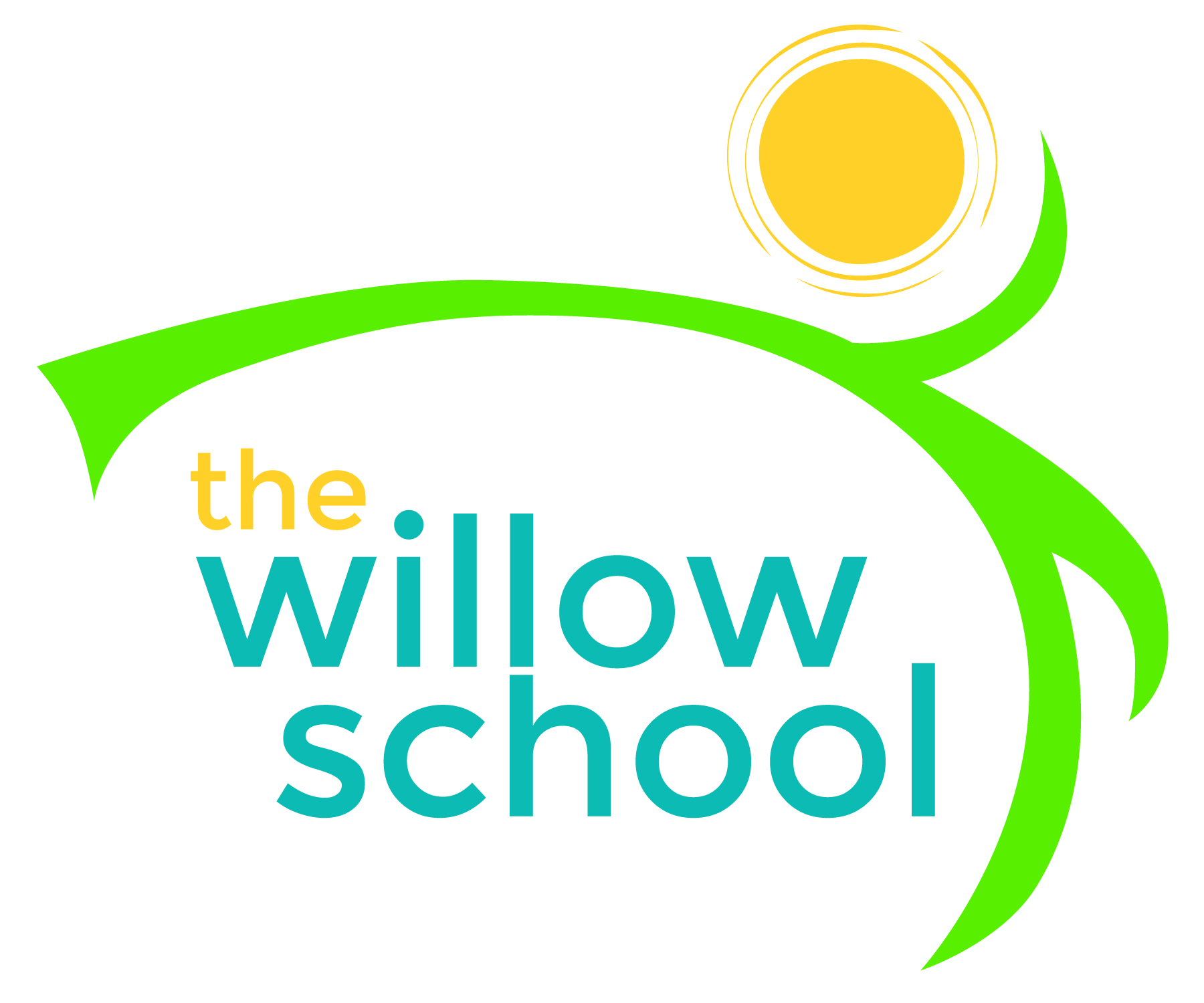 *Serving sizes and meal components will be in compliance with USDA as per the attached guidelines.MondayOctober 12TuesdayOctober 13WednesdayOctober 14ThursdayOctober 15FridayOctober 16Morning SnackBagelsCream Cheese ApplesWaterWhole Grain CerealBananaMilk/WaterPotato HashVeggie SausageOrangesWaterCinnamon Raisin Toast with Cream CheeseStrawberriesWaterButtermilk PancakesBlueberry CompoteWaterLunchVeggie SausageOnions & PeppersRice & BeansSpinach & Pear SaladBroccoli Rice CasseroleCherry TomatoesGrapesMilkSavory Vegetable  Stew with Quinoa Green BeansPineapple ChunksMilkHoney Grilled TofuMashed PotatoesSteamed CabbageApple SlicesMilk Sweet Potato & Lentil SoupCorn Griddle CakesFruit SaladMilkAfternoon SnackGraham Crackers with SunbutterStrawberriesWaterFruit & Cheese KabobsAnimal CrackersWaterBanana MuffinsPearsWaterFruit & Yogurt SmoothiesWheat CrackersWaterFig BarsBananasWater